Přepis lekce angličtiny pro mírně a středně pokročilé ze dne 26.2.2020:NAJDETE CHYBY V ANGLICKÝCH VĚTÁCH?Hledejte chyby v níže uvedených větách.  Některé jsou bez chyby.  1. I´ve got two informations for you, one good and one bad.Mám pro vás dvě informace. Jednu dobrou a jednu špatnou.2. Try to do it before it´s too late.Snaž se to udělat, než bude příliš pozdě.3. Who´s the man you are looking at?Kdo je ten muž, na kterého se koukáš?4. I´m happy my husband has stopped to smoke.Jsem ráda, že můj manžel přestal kouřit.5. How much costs it?Kolik to stojí?6. Could I let my bags here please?Mohla bych si tady nechat své tašky?7. I was so boring at the meeting.Na té schůzi jsem se tak nudila.1. I´ve got two informations for you, one good and one bad.Správně by věta měla znít:I´ve got two pieces of information for you ...INFORMATION - nepočítatelné podstatné jménoTzn. netvoří množné číslo a nedá se spočítat na kusy.  Můžete říci:A LOT OF INFORMATION - hodně informacíLITTLE INFORMATION - málo informacíSOME INFORMATION - nějaká/é informacePokud chcete informace počítat, použijte vazbu:  a piece of information (kus informace)Podobně se v angličtině také používají tato slovíčka:ADVICE - rada, radyEXPERIENCE - zkušenosti, praxeKNOWLEDGE - znalost, znalosti2. Try to do it before it´s too late.Tato věta je správně.  POZOR!  U časových spojek s odkazem na budoucnost v angličtině nepoužíváme budoucí čas (jako v češtině), ale čas přítomný.Např:BEFORE I´M TOO OLD - než budu příliš staráWHEN HE COMES HOME - až přijde domůAS SOON AS IT FINISHES - jakmile to skončíUNTIL YOU COME - než přijdeš, dokud nepřijdešWHILE YOU ARE WAITING - zatímco budeš čekatAFTER YOU HAVE FINISHED THAT - až to budeš mít dokončeno3. Who´s the man you are looking at?Tato věta je správně. Pokud se jedná o vedlejší větu předmětnou, můžeme vynechat spojku KTERÝ.Who´s the man (that/who) you are looking at?(You are looking at the man.  THE MAN – předmět ve větě; Vedlejší věta se vztahuje na předmět.)Porovnejte dvě věty v tabulce: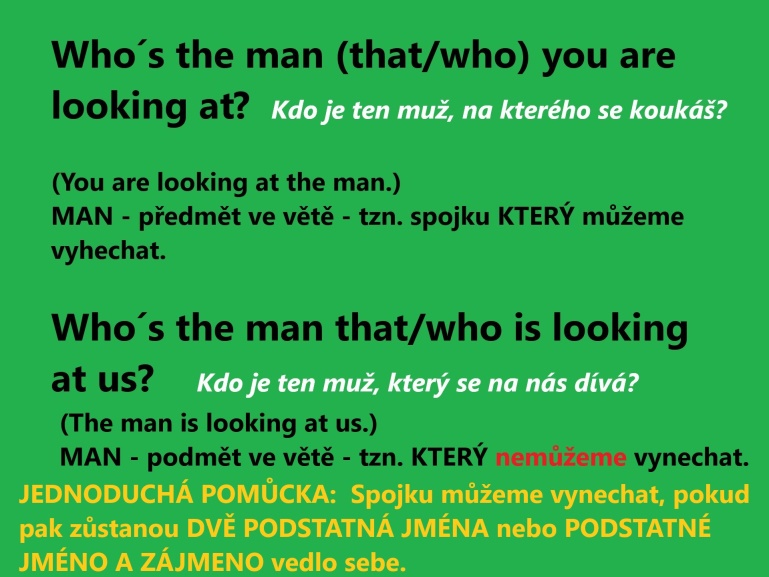 Who´s the man you are looking at? U tohoto druhu vedlejších vět, stejně jako v otázkách, stojí předložka na konci věty.Např:WHO ARE YOU LOOKING AT? - Na koho se díváš?WHO IS THE MAN YOU ARE LOOKING AT? - Kdo je ten muž, na kterého se díváš?WHO DOES JOHN WORK WITH? - S kým pracuje John?THIS IS THE MAN JOHN WORK WITH. - Toto je ten muž, se kterým John pracuje.WHICH COUNTRY DOES MARTIN COME FROM? - Ze které země pochází Martin?THAT IS THE COUNTRY MARTIN COMES FROM. - To je ta země, ze které pochází Martin.4. I´m happy my husband has stopped to smoke.Správně by věta měla znít:I´m happy my husband has stopped smoking. STOP DOING STH. - přestat něco dělatSTOP TO DO STH. – zastavit se/přestat dělat nějakou činnost, aby ...Např: MY HUSBAND HAS STOPPED TO SMOKE.  -  Můj manžel se zastavil / přestal něco dělat / dal si pauzu, 		                                                 aby si zakouřil.STOP COMPLAINING! – Přestaň si stěžovat!HE WAS DRIVING AND THEN HE STOPPED TO SMOKE.  – Řídil auto, a pak zastavil, aby si zakouřil. I WOULD LIKE TO STOP DRINKING COFEE. – Chtěla bych přestat pít kávu.  I OFTEN STOP (WORKING) TO DRINK A COFFEE DURING THE DAY. – Často si dám během dne pauzu,      	                                                                                                           abych se napila kávy. 5. How much costs it?Správně by otázka měla znít: How much does it cost?Nezapomínejte na tvar slovesa DO při tvorbě otázek u významových sloves v přítomném čase prostém. Např: WHAT DOES IT MEAN? - Co to znamená?WHAT TIME DOES THE TRAIN LEAVE? - V kolik hodin odjíždí ten vlak?HOW LONG DOES IT TAKE TO GET THERE? - Jak dlouho trvá, než se tam dostanete?WHEN DOES IT START? - Kdy to začíná?6. Could I let my bags here please?Správně by měla věta znít: Could I leave my bags here please?LEAVE - opustit, odejít, odjet, odletět             - nechat, zanechatLET - nechat, povolitNapř.LET ME GO TO THE PARTY.  – Nech mě / Dovol mně jít na ten veřírek. 7. I was so boring at the meeting.Správně by věta měla znít:I was so bored at the meeting.TO BE BORED - nudit se, doslova: být znuděnýTO BE BORING – být nudnýI AM BORED.  -  Nudím se (Jsem znuděný).  I WAS BORED AT THE MEETING.  – Na té schůzi jsem se nudil.I´M BORING.  -  Jsem nudný.BORE SB. - nudit někohoTHE MEETING BORED ME.   -  Ta schůze mě nudila.I WAS BORED AT THE MEETING. – Nudil jsem se na té schůzi.THE MEETING WAS BORING. – Schůze byla nudná.Podobně funguje INTEREST, INTERESTING, INTERESTED INTO BE INTERESTED (IN) - zajímat se (o), (můžete si pomoci: být zainteresovaný do)TO BE INTERESTING - být zajímavýTHE ENGLISH LANGUAGE INTERESTS ME. – Angličtina mě zajímá.I AM INTERESTED IN ENGLISH. – Zajímám se o angličtinu.ENGLISH IS VERY INTERESTING.  – Angličtina je velmi zajímavá.  